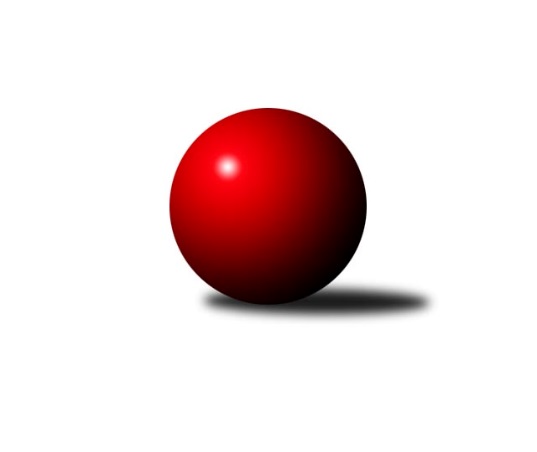 Č.9Ročník 2022/2023	27.5.2024 Jihomoravský KP dorostu 2022/2023Statistika 9. kolaTabulka družstev:		družstvo	záp	výh	rem	proh	skore	sety	průměr	body	plné	dorážka	chyby	1.	SK Baník Ratíškovice A	9	8	1	0	32.0 : 4.0 	(42.5 : 11.5)	1245	17	863	382	26.3	2.	SK Baník Ratíškovice B	9	6	3	0	26.0 : 10.0 	(35.5 : 18.5)	1251	15	878	373	24.8	3.	TJ Lokomotiva Valtice 	8	6	1	1	21.0 : 10.0 	(25.0 : 21.0)	1078	13	783	294	47.3	4.	SKK Dubňany	9	5	1	3	22.0 : 14.0 	(33.0 : 21.0)	1173	11	843	331	41.2	5.	SK Podlužan Prušánky	9	3	2	4	17.0 : 19.0 	(29.5 : 24.5)	1100	8	781	318	32.3	6.	KK Vyškov	9	3	2	4	16.0 : 20.0 	(23.0 : 31.0)	1077	8	781	297	47.1	7.	KK Moravská Slávia Brno	8	3	1	4	13.0 : 19.0 	(24.0 : 24.0)	1114	7	807	307	43.4	8.	KK Slovan Rosice	9	2	1	6	14.0 : 22.0 	(23.0 : 31.0)	1055	5	761	295	51.6	9.	TJ Sokol Husovice	8	1	0	7	5.0 : 27.0 	(10.5 : 37.5)	937	2	689	248	56.3	10.	TJ Sokol Vracov B	8	0	0	8	5.0 : 26.0 	(10.0 : 36.0)	923	0	679	244	47.1Tabulka doma:		družstvo	záp	výh	rem	proh	skore	sety	průměr	body	maximum	minimum	1.	SK Baník Ratíškovice A	5	4	1	0	17.0 : 3.0 	(24.5 : 5.5)	1212	9	1255	1177	2.	SK Baník Ratíškovice B	5	4	1	0	15.0 : 5.0 	(21.5 : 8.5)	1212	9	1314	1114	3.	SKK Dubňany	5	3	1	1	13.0 : 7.0 	(19.0 : 11.0)	1128	7	1198	1048	4.	TJ Lokomotiva Valtice 	3	3	0	0	10.0 : 1.0 	(13.0 : 3.0)	947	6	1087	784	5.	KK Vyškov	5	2	1	2	11.0 : 9.0 	(15.0 : 15.0)	1093	5	1123	1068	6.	KK Moravská Slávia Brno	5	2	1	2	9.0 : 11.0 	(17.0 : 13.0)	1157	5	1247	1077	7.	SK Podlužan Prušánky	4	2	0	2	9.0 : 7.0 	(17.0 : 7.0)	1288	4	1358	1243	8.	KK Slovan Rosice	4	1	1	2	7.0 : 9.0 	(11.0 : 13.0)	1105	3	1126	1087	9.	TJ Sokol Vracov B	3	0	0	3	1.0 : 11.0 	(5.0 : 13.0)	1027	0	1050	1004	10.	TJ Sokol Husovice	4	0	0	4	0.0 : 16.0 	(2.5 : 21.5)	954	0	1000	914Tabulka venku:		družstvo	záp	výh	rem	proh	skore	sety	průměr	body	maximum	minimum	1.	SK Baník Ratíškovice A	4	4	0	0	15.0 : 1.0 	(18.0 : 6.0)	1253	8	1311	1232	2.	TJ Lokomotiva Valtice 	5	3	1	1	11.0 : 9.0 	(12.0 : 18.0)	1110	7	1152	943	3.	SK Baník Ratíškovice B	4	2	2	0	11.0 : 5.0 	(14.0 : 10.0)	1251	6	1384	1183	4.	SKK Dubňany	4	2	0	2	9.0 : 7.0 	(14.0 : 10.0)	1185	4	1278	1102	5.	SK Podlužan Prušánky	5	1	2	2	8.0 : 12.0 	(12.5 : 17.5)	1062	4	1186	852	6.	KK Vyškov	4	1	1	2	5.0 : 11.0 	(8.0 : 16.0)	1074	3	1093	1048	7.	KK Moravská Slávia Brno	3	1	0	2	4.0 : 8.0 	(7.0 : 11.0)	1100	2	1193	998	8.	TJ Sokol Husovice	4	1	0	3	5.0 : 11.0 	(8.0 : 16.0)	931	2	951	912	9.	KK Slovan Rosice	5	1	0	4	7.0 : 13.0 	(12.0 : 18.0)	1046	2	1141	949	10.	TJ Sokol Vracov B	5	0	0	5	4.0 : 15.0 	(5.0 : 23.0)	902	0	1108	596Tabulka podzimní části:		družstvo	záp	výh	rem	proh	skore	sety	průměr	body	doma	venku	1.	SK Baník Ratíškovice A	9	8	1	0	32.0 : 4.0 	(42.5 : 11.5)	1245	17 	4 	1 	0 	4 	0 	0	2.	SK Baník Ratíškovice B	9	6	3	0	26.0 : 10.0 	(35.5 : 18.5)	1251	15 	4 	1 	0 	2 	2 	0	3.	TJ Lokomotiva Valtice 	8	6	1	1	21.0 : 10.0 	(25.0 : 21.0)	1078	13 	3 	0 	0 	3 	1 	1	4.	SKK Dubňany	9	5	1	3	22.0 : 14.0 	(33.0 : 21.0)	1173	11 	3 	1 	1 	2 	0 	2	5.	SK Podlužan Prušánky	9	3	2	4	17.0 : 19.0 	(29.5 : 24.5)	1100	8 	2 	0 	2 	1 	2 	2	6.	KK Vyškov	9	3	2	4	16.0 : 20.0 	(23.0 : 31.0)	1077	8 	2 	1 	2 	1 	1 	2	7.	KK Moravská Slávia Brno	8	3	1	4	13.0 : 19.0 	(24.0 : 24.0)	1114	7 	2 	1 	2 	1 	0 	2	8.	KK Slovan Rosice	9	2	1	6	14.0 : 22.0 	(23.0 : 31.0)	1055	5 	1 	1 	2 	1 	0 	4	9.	TJ Sokol Husovice	8	1	0	7	5.0 : 27.0 	(10.5 : 37.5)	937	2 	0 	0 	4 	1 	0 	3	10.	TJ Sokol Vracov B	8	0	0	8	5.0 : 26.0 	(10.0 : 36.0)	923	0 	0 	0 	3 	0 	0 	5Tabulka jarní části:		družstvo	záp	výh	rem	proh	skore	sety	průměr	body	doma	venku	1.	SK Podlužan Prušánky	0	0	0	0	0.0 : 0.0 	(0.0 : 0.0)	0	0 	0 	0 	0 	0 	0 	0 	2.	SKK Dubňany	0	0	0	0	0.0 : 0.0 	(0.0 : 0.0)	0	0 	0 	0 	0 	0 	0 	0 	3.	TJ Lokomotiva Valtice 	0	0	0	0	0.0 : 0.0 	(0.0 : 0.0)	0	0 	0 	0 	0 	0 	0 	0 	4.	KK Moravská Slávia Brno	0	0	0	0	0.0 : 0.0 	(0.0 : 0.0)	0	0 	0 	0 	0 	0 	0 	0 	5.	KK Slovan Rosice	0	0	0	0	0.0 : 0.0 	(0.0 : 0.0)	0	0 	0 	0 	0 	0 	0 	0 	6.	TJ Sokol Husovice	0	0	0	0	0.0 : 0.0 	(0.0 : 0.0)	0	0 	0 	0 	0 	0 	0 	0 	7.	TJ Sokol Vracov B	0	0	0	0	0.0 : 0.0 	(0.0 : 0.0)	0	0 	0 	0 	0 	0 	0 	0 	8.	SK Baník Ratíškovice A	0	0	0	0	0.0 : 0.0 	(0.0 : 0.0)	0	0 	0 	0 	0 	0 	0 	0 	9.	KK Vyškov	0	0	0	0	0.0 : 0.0 	(0.0 : 0.0)	0	0 	0 	0 	0 	0 	0 	0 	10.	SK Baník Ratíškovice B	0	0	0	0	0.0 : 0.0 	(0.0 : 0.0)	0	0 	0 	0 	0 	0 	0 	0 Zisk bodů pro družstvo:		jméno hráče	družstvo	body	zápasy	v %	dílčí body	sety	v %	1.	Kristýna Ševelová 	SK Baník Ratíškovice B 	8	/	9	(89%)	15.5	/	18	(86%)	2.	David Kotásek 	SK Baník Ratíškovice A 	7	/	8	(88%)	14	/	16	(88%)	3.	Vojtěch Toman 	SK Baník Ratíškovice A 	6	/	7	(86%)	10.5	/	14	(75%)	4.	Tomáš Goldschmied 	SKK Dubňany  	6	/	7	(86%)	10	/	14	(71%)	5.	Tomáš Květoň 	SK Baník Ratíškovice A 	6	/	8	(75%)	12	/	16	(75%)	6.	Romana Škodová 	TJ Lokomotiva Valtice   	6	/	8	(75%)	10	/	16	(63%)	7.	Adam Šoltés 	KK Slovan Rosice 	6	/	9	(67%)	11.5	/	18	(64%)	8.	Martin Imrich 	SK Podlužan Prušánky  	6	/	9	(67%)	11	/	18	(61%)	9.	Zbyněk Škoda 	TJ Lokomotiva Valtice   	5	/	5	(100%)	9	/	10	(90%)	10.	Patrik Jurásek 	SKK Dubňany  	5	/	5	(100%)	7	/	10	(70%)	11.	Martina Koplíková 	SK Baník Ratíškovice B 	5	/	6	(83%)	9	/	12	(75%)	12.	Anna Poláchová 	SK Podlužan Prušánky  	5	/	9	(56%)	10.5	/	18	(58%)	13.	Adam Kopal 	KK Moravská Slávia Brno 	4	/	6	(67%)	7	/	12	(58%)	14.	Ludvík Vala 	KK Moravská Slávia Brno 	4	/	7	(57%)	10	/	14	(71%)	15.	Milan Zaoral 	KK Vyškov 	4	/	7	(57%)	7	/	14	(50%)	16.	Jakub Valko 	TJ Sokol Vracov B 	4	/	7	(57%)	7	/	14	(50%)	17.	Taťána Tomanová 	SK Baník Ratíškovice B 	4	/	8	(50%)	8	/	16	(50%)	18.	Alexandr Lucký 	SK Baník Ratíškovice A 	3	/	3	(100%)	4	/	6	(67%)	19.	Josef Šesták 	SKK Dubňany  	3	/	6	(50%)	8	/	12	(67%)	20.	Dan Šrámek 	KK Slovan Rosice 	3	/	7	(43%)	6.5	/	14	(46%)	21.	Žaneta Žampachová 	KK Vyškov 	3	/	9	(33%)	7	/	18	(39%)	22.	Jan Nedvědík 	SKK Dubňany  	2	/	2	(100%)	4	/	4	(100%)	23.	Anna Pecková 	KK Vyškov 	2	/	3	(67%)	3	/	6	(50%)	24.	Tomáš Hlaváček 	KK Slovan Rosice 	2	/	5	(40%)	4	/	10	(40%)	25.	Jakub Sáblík 	KK Vyškov 	2	/	6	(33%)	3	/	12	(25%)	26.	Tamara Novotná 	TJ Lokomotiva Valtice   	2	/	6	(33%)	3	/	12	(25%)	27.	Eliška Řezáčová 	TJ Lokomotiva Valtice   	1	/	1	(100%)	2	/	2	(100%)	28.	Marie Kobylková 	SK Baník Ratíškovice B 	1	/	1	(100%)	1	/	2	(50%)	29.	Dominik Valent 	KK Vyškov 	1	/	2	(50%)	3	/	4	(75%)	30.	Kryštof Čech 	SK Podlužan Prušánky  	1	/	2	(50%)	3	/	4	(75%)	31.	Dan Vejr 	KK Moravská Slávia Brno 	1	/	2	(50%)	3	/	4	(75%)	32.	Viktorie Nosálová 	SK Baník Ratíškovice B 	1	/	2	(50%)	2	/	4	(50%)	33.	Alena Kulendiková 	KK Moravská Slávia Brno 	1	/	2	(50%)	1	/	4	(25%)	34.	Jakub Rauschgold 	TJ Sokol Husovice 	1	/	4	(25%)	2	/	8	(25%)	35.	Tomáš Jančík 	SKK Dubňany  	1	/	5	(20%)	3	/	10	(30%)	36.	Radek Ostřížek 	SK Podlužan Prušánky  	1	/	6	(17%)	5	/	12	(42%)	37.	Jakub Šťastný 	TJ Sokol Vracov B 	1	/	7	(14%)	3	/	14	(21%)	38.	Adam Macek 	SKK Dubňany  	0	/	1	(0%)	1	/	2	(50%)	39.	Tomáš Pechal 	TJ Sokol Vracov B 	0	/	1	(0%)	0	/	2	(0%)	40.	Michal Školud 	TJ Sokol Vracov B 	0	/	1	(0%)	0	/	2	(0%)	41.	Tereza Hronová 	TJ Sokol Husovice 	0	/	1	(0%)	0	/	2	(0%)	42.	Laura Jaštíková 	SK Baník Ratíškovice B 	0	/	1	(0%)	0	/	2	(0%)	43.	Adéla Hronová 	TJ Sokol Husovice 	0	/	2	(0%)	0	/	4	(0%)	44.	Matěj Lízal 	TJ Sokol Vracov B 	0	/	2	(0%)	0	/	4	(0%)	45.	Alžběta Vaculíková 	TJ Lokomotiva Valtice   	0	/	3	(0%)	1	/	6	(17%)	46.	Kristýna Matoušková 	TJ Sokol Husovice 	0	/	3	(0%)	0	/	6	(0%)	47.	Tomáš Hudec 	TJ Sokol Husovice 	0	/	4	(0%)	1	/	8	(13%)	48.	Matěj Tesař 	KK Slovan Rosice 	0	/	5	(0%)	1	/	10	(10%)	49.	Jaromír Doležel 	KK Moravská Slávia Brno 	0	/	7	(0%)	3	/	14	(21%)	50.	Klaudie Kittlerová 	TJ Sokol Husovice 	0	/	7	(0%)	1.5	/	14	(11%)Průměry na kuželnách:		kuželna	průměr	plné	dorážka	chyby	výkon na hráče	1.	Prušánky, 1-4	1250	878	371	34.4	(416.8)	2.	KK MS Brno, 1-4	1152	831	320	37.8	(384.2)	3.	Ratíškovice, 1-4	1151	817	333	36.7	(383.7)	4.	KK Slovan Rosice, 1-4	1111	793	317	43.6	(370.5)	5.	Dubňany, 1-4	1064	769	295	45.6	(354.9)	6.	KK Vyškov, 1-4	1063	768	295	46.0	(354.5)	7.	TJ Sokol Vracov, 1-6	1049	762	287	52.0	(349.7)	8.	TJ Sokol Brno IV, 1-4	1045	748	296	49.6	(348.6)	9.	TJ Lokomotiva Valtice, 1-4	924	693	231	53.5	(308.2)Nejlepší výkony na kuželnách:Prušánky, 1-4SK Baník Ratíškovice B	1384	6. kolo	Martina Koplíková 	SK Baník Ratíškovice B	503	6. koloSK Podlužan Prušánky 	1358	6. kolo	Patrik Jurásek 	SKK Dubňany 	485	8. koloSK Podlužan Prušánky 	1298	4. kolo	Kristýna Ševelová 	SK Baník Ratíškovice B	479	6. koloSKK Dubňany 	1278	8. kolo	Anna Poláchová 	SK Podlužan Prušánky 	474	6. koloSK Podlužan Prušánky 	1254	3. kolo	Anna Poláchová 	SK Podlužan Prušánky 	450	3. koloSK Podlužan Prušánky 	1243	8. kolo	Kryštof Čech 	SK Podlužan Prušánky 	449	4. koloTJ Sokol Vracov B	1108	3. kolo	Martin Imrich 	SK Podlužan Prušánky 	449	6. koloKK Slovan Rosice	1080	4. kolo	Anna Poláchová 	SK Podlužan Prušánky 	445	8. kolo		. kolo	Radek Ostřížek 	SK Podlužan Prušánky 	435	6. kolo		. kolo	Anna Poláchová 	SK Podlužan Prušánky 	431	4. koloKK MS Brno, 1-4SK Baník Ratíškovice A	1311	3. kolo	Dan Vejr 	KK Moravská Slávia Brno	471	7. koloKK Moravská Slávia Brno	1247	7. kolo	David Kotásek 	SK Baník Ratíškovice A	457	3. koloKK Moravská Slávia Brno	1198	3. kolo	Tomáš Květoň 	SK Baník Ratíškovice A	435	3. koloSKK Dubňany 	1190	7. kolo	Tomáš Goldschmied 	SKK Dubňany 	434	7. koloSK Podlužan Prušánky 	1186	9. kolo	Anna Poláchová 	SK Podlužan Prušánky 	434	9. koloKK Moravská Slávia Brno	1180	9. kolo	Vojtěch Toman 	SK Baník Ratíškovice A	419	3. koloTJ Lokomotiva Valtice  	1100	4. kolo	Dan Vejr 	KK Moravská Slávia Brno	418	3. koloKK Moravská Slávia Brno	1085	4. kolo	Ludvík Vala 	KK Moravská Slávia Brno	414	9. koloKK Moravská Slávia Brno	1077	1. kolo	Ludvík Vala 	KK Moravská Slávia Brno	414	3. koloTJ Sokol Husovice	951	1. kolo	Tamara Novotná 	TJ Lokomotiva Valtice  	395	4. koloRatíškovice, 1-4SK Baník Ratíškovice B	1314	9. kolo	Martina Koplíková 	SK Baník Ratíškovice B	460	7. koloSK Baník Ratíškovice A	1255	7. kolo	Vojtěch Toman 	SK Baník Ratíškovice A	452	2. koloSK Baník Ratíškovice B	1254	7. kolo	Martina Koplíková 	SK Baník Ratíškovice B	449	9. koloSK Baník Ratíškovice A	1243	2. kolo	Zbyněk Škoda 	TJ Lokomotiva Valtice  	448	3. koloSK Baník Ratíškovice B	1215	2. kolo	Taťána Tomanová 	SK Baník Ratíškovice B	438	9. koloSK Baník Ratíškovice A	1208	9. kolo	Jakub Valko 	TJ Sokol Vracov B	431	9. koloSK Baník Ratíškovice B	1198	1. kolo	Adam Šoltés 	KK Slovan Rosice	430	1. koloSK Baník Ratíškovice A	1179	1. kolo	Kristýna Ševelová 	SK Baník Ratíškovice B	429	5. koloSK Baník Ratíškovice B	1178	5. kolo	Ludvík Vala 	KK Moravská Slávia Brno	428	5. koloSK Baník Ratíškovice A	1177	5. kolo	Kristýna Ševelová 	SK Baník Ratíškovice B	427	9. koloKK Slovan Rosice, 1-4SK Baník Ratíškovice A	1232	8. kolo	Adam Šoltés 	KK Slovan Rosice	439	8. koloKK Moravská Slávia Brno	1193	2. kolo	Tomáš Květoň 	SK Baník Ratíškovice A	431	8. koloKK Slovan Rosice	1126	8. kolo	Ludvík Vala 	KK Moravská Slávia Brno	426	2. koloKK Slovan Rosice	1107	7. kolo	Adam Šoltés 	KK Slovan Rosice	425	7. koloKK Slovan Rosice	1099	2. kolo	Vojtěch Toman 	SK Baník Ratíškovice A	423	8. koloKK Slovan Rosice	1087	5. kolo	Adam Kopal 	KK Moravská Slávia Brno	405	2. koloKK Vyškov	1069	5. kolo	Anna Pecková 	KK Vyškov	405	5. koloTJ Sokol Vracov B	978	7. kolo	Adam Šoltés 	KK Slovan Rosice	402	5. kolo		. kolo	Adam Šoltés 	KK Slovan Rosice	396	2. kolo		. kolo	Jakub Valko 	TJ Sokol Vracov B	384	7. koloDubňany, 1-4SK Baník Ratíškovice B	1223	4. kolo	Kristýna Ševelová 	SK Baník Ratíškovice B	443	4. koloSKK Dubňany 	1198	4. kolo	Patrik Jurásek 	SKK Dubňany 	414	4. koloSKK Dubňany 	1176	9. kolo	Zbyněk Škoda 	TJ Lokomotiva Valtice  	411	6. koloTJ Lokomotiva Valtice  	1146	6. kolo	Tomáš Goldschmied 	SKK Dubňany 	411	3. koloSKK Dubňany 	1122	3. kolo	Tomáš Goldschmied 	SKK Dubňany 	408	4. koloSKK Dubňany 	1096	6. kolo	Adam Šoltés 	KK Slovan Rosice	401	3. koloKK Vyškov	1084	9. kolo	Martina Koplíková 	SK Baník Ratíškovice B	399	4. koloSKK Dubňany 	1048	1. kolo	Tomáš Goldschmied 	SKK Dubňany 	395	9. koloKK Slovan Rosice	959	3. kolo	Patrik Jurásek 	SKK Dubňany 	394	9. koloTJ Sokol Vracov B	596	1. kolo	Romana Škodová 	TJ Lokomotiva Valtice  	392	6. koloKK Vyškov, 1-4SK Baník Ratíškovice A	1237	4. kolo	Zbyněk Škoda 	TJ Lokomotiva Valtice  	448	8. koloTJ Lokomotiva Valtice  	1152	8. kolo	Anna Poláchová 	SK Podlužan Prušánky 	437	1. koloKK Vyškov	1123	4. kolo	Tomáš Květoň 	SK Baník Ratíškovice A	427	4. koloKK Vyškov	1119	6. kolo	Vojtěch Toman 	SK Baník Ratíškovice A	421	4. koloKK Vyškov	1085	1. kolo	Martin Imrich 	SK Podlužan Prušánky 	415	1. koloKK Vyškov	1072	8. kolo	Romana Škodová 	TJ Lokomotiva Valtice  	409	8. koloKK Vyškov	1068	3. kolo	Žaneta Žampachová 	KK Vyškov	395	4. koloKK Moravská Slávia Brno	998	6. kolo	Alexandr Lucký 	SK Baník Ratíškovice A	389	4. koloTJ Sokol Husovice	930	3. kolo	Dominik Valent 	KK Vyškov	388	6. koloSK Podlužan Prušánky 	852	1. kolo	Žaneta Žampachová 	KK Vyškov	385	1. koloTJ Sokol Vracov, 1-6SK Baník Ratíškovice A	1232	6. kolo	Vojtěch Toman 	SK Baník Ratíškovice A	434	6. koloKK Moravská Slávia Brno	1134	8. kolo	David Kotásek 	SK Baník Ratíškovice A	421	6. koloTJ Sokol Vracov B	1050	6. kolo	Ludvík Vala 	KK Moravská Slávia Brno	413	8. koloKK Vyškov	1048	2. kolo	Adam Kopal 	KK Moravská Slávia Brno	405	8. koloTJ Sokol Vracov B	1004	2. kolo	Jakub Valko 	TJ Sokol Vracov B	404	6. koloTJ Sokol Vracov B	826	8. kolo	Alexandr Lucký 	SK Baník Ratíškovice A	377	6. koloTJ Sokol Husovice	6	4. kolo	Jakub Šťastný 	TJ Sokol Vracov B	374	2. koloTJ Sokol Vracov B	0	4. kolo	Milan Zaoral 	KK Vyškov	364	2. kolo		. kolo	Žaneta Žampachová 	KK Vyškov	356	2. kolo		. kolo	Jakub Valko 	TJ Sokol Vracov B	353	2. koloTJ Sokol Brno IV, 1-4SK Baník Ratíškovice B	1183	8. kolo	Kristýna Ševelová 	SK Baník Ratíškovice B	428	8. koloSK Podlužan Prušánky 	1167	5. kolo	Taťána Tomanová 	SK Baník Ratíškovice B	412	8. koloSKK Dubňany 	1102	2. kolo	Adam Šoltés 	KK Slovan Rosice	408	6. koloKK Slovan Rosice	1099	6. kolo	Martin Imrich 	SK Podlužan Prušánky 	397	5. koloTJ Sokol Husovice	1000	2. kolo	Patrik Jurásek 	SKK Dubňany 	394	2. koloTJ Sokol Husovice	985	5. kolo	Anna Poláchová 	SK Podlužan Prušánky 	388	5. koloTJ Sokol Husovice	916	8. kolo	Klaudie Kittlerová 	TJ Sokol Husovice	382	6. koloTJ Sokol Husovice	914	6. kolo	Radek Ostřížek 	SK Podlužan Prušánky 	382	5. kolo		. kolo	Dan Šrámek 	KK Slovan Rosice	375	6. kolo		. kolo	Tomáš Jančík 	SKK Dubňany 	369	2. koloTJ Lokomotiva Valtice, 1-4TJ Lokomotiva Valtice  	1087	2. kolo	Romana Škodová 	TJ Lokomotiva Valtice  	407	2. koloSK Podlužan Prušánky 	994	2. kolo	Zbyněk Škoda 	TJ Lokomotiva Valtice  	401	5. koloTJ Lokomotiva Valtice  	971	9. kolo	Jakub Valko 	TJ Sokol Vracov B	394	5. koloKK Slovan Rosice	949	9. kolo	Zbyněk Škoda 	TJ Lokomotiva Valtice  	388	2. koloTJ Lokomotiva Valtice  	784	5. kolo	Romana Škodová 	TJ Lokomotiva Valtice  	383	5. koloTJ Sokol Vracov B	763	5. kolo	Anna Poláchová 	SK Podlužan Prušánky 	377	2. koloTJ Lokomotiva Valtice  	6	7. kolo	Romana Škodová 	TJ Lokomotiva Valtice  	373	9. koloTJ Sokol Husovice	0	7. kolo	Adam Šoltés 	KK Slovan Rosice	373	9. kolo		. kolo	Jakub Šťastný 	TJ Sokol Vracov B	369	5. kolo		. kolo	Martin Imrich 	SK Podlužan Prušánky 	358	2. koloČetnost výsledků:	4.0 : 0.0	10x	3.0 : 1.0	11x	3.0 : 0.0	1x	2.0 : 2.0	6x	1.0 : 3.0	8x	0.0 : 4.0	9x